BCSGA Department of Student Organizations- ICC Meeting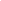 CALL MEETING TO ORDERMeeting called to order at 11:01 amASCERTAINMENT OF QUORUM A majority quorum must be established to hold a bona fide meeting Director Ball, Manager Griffiths, Senator Escalante, Senator Anguiano, Advisor Alvarez. 4/4 members present, quorum is established and a bonafide meeting can be held.CORRECTIONS TO THE MINUTESThe Body will discuss and correct minutes from previous meetings.The Body will consider the approval of unapproved minutes from the meeting held on 01/06/2023Minutes approvedPUBLIC COMMENTThis segment of the meeting is reserved for persons desiring to address the Body on any matter of concern that is not stated on the agenda. A time limit of three (3) minutes per speaker and fifteen (15) minutes per topic shall be observed. The law does not permit any action to be taken, nor extended discussion of any items not on the agenda. The Body may briefly respond to statements made or questions posed, however, for further information, please contact the BCSGA Vice President for the item of discussion to be placed on a future agenda. (Brown Act §54954.3)Introduction of meeting attendeesSonoma: Director, Pres of Si Beta, NAMICloey: SOF Manager and Pres of Rodeo Team ClubTania: SenatorAmanda: SenatorNicole: Director at Student LifeAna: ICC for Ag clubRoger: ICC for ForestryMalcolm: ICC for SAGAAlexis: Pres Crim ClubEmma: ICC for Ethics and WISEHarvind: BCSGA Director, Pres of NAMI, Greg: ICC for Inter VarsitySophie: ICC for Math and InternationalViridiana: ICC for ASL ClubRoselyn: ICC for HOPERafael: LUPE ICC RepTom Moran: Johanna: SGA Director Anjel: ICC for Consent Club	Please check your email about consent fair. We want clubs to be present at our consent fair this year. Tatevik:REPORTS OF THE ASSOCIATIONThe chair shall recognize any officer of the association, including the BCSGA Advisor, to offer a report on official activities since the previous meeting and make any summary announcements deemed necessary for no longer than three minutes, save the advisor, who has infinite time. Director of Student Organizations: Sonoma BallWelcome week is going well! Please come to the welcome week events. Hoping everyone can attend Spring Rush.Student Organizations Funding Manager: Cloey Griffiths Nothing to reportSenators: Escalante and AnguianoNothing to reportBCSGA AdvisorAll applications have been processed and approved. You should have received your approval letters in your email. If you have received an email about an issue and have not responded, your application is put on hold. If you have changed officers, please use the officer update form and send it in ASAP. NEW BUSINESSItems listed have not already been discussed once and thus are considered for approval by the Body.ACTION: MSA Operating Funds SOF GrantNo representation.ACTION: ASL  Operating Funds SOF Grant The club application is on hold.DISCUSSION: Applications & Website updates DISCUSSION: Welcome Week Participation Monday is Game On from 11 am - 3 pm, video games and board games, in the 3rd-floor ballroom. Karaoke Knight, Tuesday from 4 pm- 6 pm, Baked Potatoe Bar, in the 3rd-floor ballroom. Minute to Win It, Wednesday from 11 am- 12 pm. Campus Center Lawn. Campus Rush, Mini Student Involvement fest, 11 am - 2 pm, please sign up, only 4 spots left.  Friday, Movie night, Mean Girls, Outfit contest, chance to win prizes, snacks and drinks, 7 pm- 9 pm, in the 3rd-floor ballroom. Please attend to represent Student Orgs, use this as a recruiting opportunity.DISCUSSION: Spring Mixer We want to do another mixer. Possibly after ICC on Friday, April 21st? If you have class and can’t attend the ICC Meeting beforehand,  you can miss the ICC and still come to the mixer. April 21st is decided. DISCUSSION: Spring Community Volunteer EventHabitat for Humanity, Unhoused people with pets and Bring Back the Kern Roger M mentioned, Beautiful Bakersfield picking up trash around the community, Alexis P mentioned a Graffiti Clean Up, Working in a food kitchen, Homeless shelter, Casa Esperanza, Teen Challange, email any more ideas to Director Ball bcsgastudorgs@bakersfieldcollege.edu ANNOUNCEMENTSThe Chair shall recognize in turn BCSGA Officers requesting the floor for a period not to exceed one minute. Harvind: Please promote vacant positions in the BCSGA. In the new academic year, we will be holding elections. Please follow us on our social media. ADJOURNMENTMeeting adjourned at 11:38 amFriday, January 20, 202311 a.m. - 12 p.m.Zoom Meeting ID: 96504179517     Meeting Zoom link: https://cccconfer.zoom.us/meeting/register/tJIod-2pqTIvG9NWgEiD6AesCRBKxVtKD9lV      Meeting Zoom link: https://cccconfer.zoom.us/meeting/register/tJIod-2pqTIvG9NWgEiD6AesCRBKxVtKD9lV      Meeting Zoom link: https://cccconfer.zoom.us/meeting/register/tJIod-2pqTIvG9NWgEiD6AesCRBKxVtKD9lV 